Parvessa parempi 2yhteisöllisyys, hyvinvointi ja	osallisuuden edistäminenHyvän käytännön nimi: TeemakuukaudetToiminnan kuvaus:Koulutuskeskus Brahessa opiskelulukuvuosi etenee opiskelijahyvinvoinnin osalta teemakuukausittain. Hyvinvoinnin vuosikellossa on yhteistyöllä laaditut teemakuukaudet, jotka jäsentävät ja yhtenäistävät toimintaamme. Teemakuukaudet pitävät sisällään hyvinvointia lisääviä toimintatapoja. Teemat huomioidaan opetuksessa, ryhmänohjauksessa sekä erilaisin tapahtumin ja tempauksin. Teemakuukausien avulla kokeillaan ja etsitään uusia toimintatapoja sekä pyritään opintojen sujuvaan etenemiseen sekä opintoihin sitoutumiseen. Teemakuukaudet ovat osa yhteisöllistä opiskeluhuoltoa ja niitä toteuttaa koko henkilökunta, opiskeluhuoltoryhmä tukee ja koordinoi toimintaa. 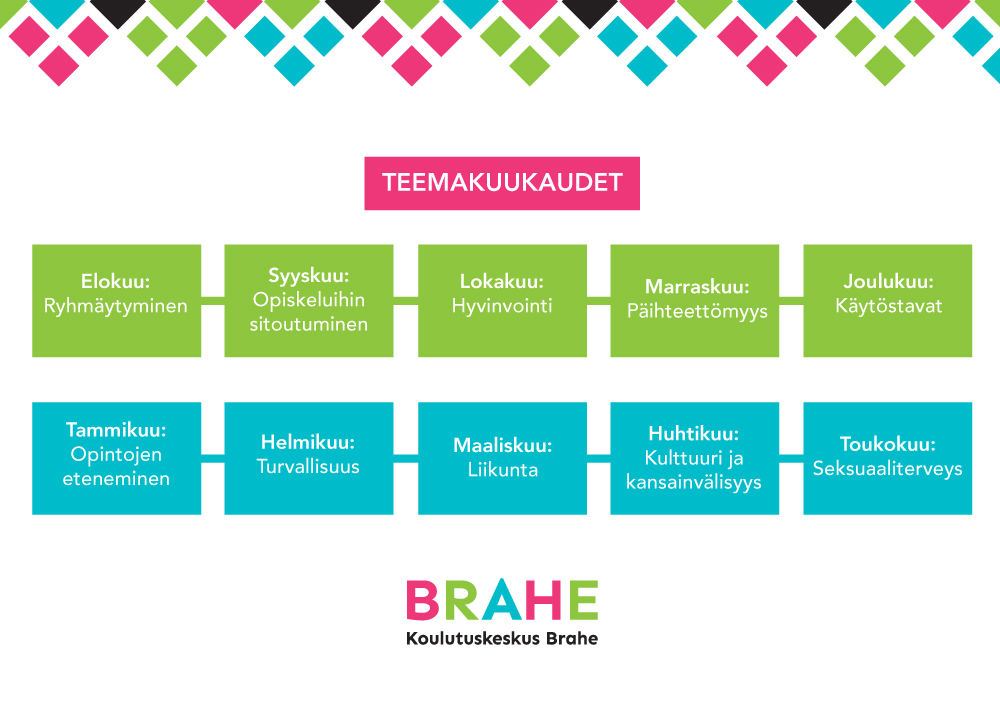 Tarvittavat resurssit: Teemakuukaudet ovat osa yhteisöllistä opiskeluhuoltoa ja niitä toteuttaa koko henkilökunta, opiskeluhuoltoryhmä tukee ja koordinoi toimintaa. Vastuuhenkilöt kannattaa määritellä eri toiminnoille. Suurin resursoinnin tarve on henkilökunnan työpanoksessa. Yhteystiedot: Koulutuskeskus Brahe/Päivi Antinoja ja Riikka Pyykköpaivi.antinoja@raahenedu.fi riikka.pyykko@raahenedu.fi Avainasanat: hyvinvointi, teemakuukausi, yhteisöllisyys, osallisuus, yhteisöllinen opiskeluhuoltoParvessa parempi 2yhteisöllisyys, hyvinvointi ja	osallisuuden edistäminenHyvän käytännön nimi: OpiskelijavaikuttaminenToiminnan kuvaus: Opiskelijavaikuttaminen kuvataan kaaviolla, jossa kolme eri näkökulmaa: Yksilö - aloite, jokainen opiskelija voi tehdä aloitteen - käsitellään aloitetoimikunnassa/työsuojelutoimikunnassaOpiskelijakunnan hallitus – kannanotot (koulutuskuntayhtymän hallitukselle), osallistuminen tiimeihin, yhteisöllinen toiminta sekä koulutuskuntayhtymän johtaja kuulee opiskelijoita kaksi kertaa vuodessa (Koulutuskeskus Brahen yhteinen opiskelijoiden vaikuttamispäivä)Opiskelijoiden puheenvuorot aloittain – palaute koulutusaloille ja johdolle, toimenpiteet ja seurantaLiite: kaavio Tarvittavat resurssit: Toiminnasta vastaava henkilö, johdon hyväksyntä Yhteystiedot: Koulutuskeskus Brahe/Päivi Antinoja ja Riikka Pyykköpaivi.antinoja@raahenedu.fi riikka.pyykko@raahenedu.fi Avainsanat: hyvinvointi, teemakuukausi, yhteisöllisyys, osallisuus, yhteisöllinen opiskeluhuolto, opiskelijakunta, aloite, kannanottoParvessa parempi 2yhteisöllisyys, hyvinvointi ja	osallisuuden edistäminenHyvän käytännön nimi: Avoimet oppimisympäristöt ja opinpajatoimintaToiminnan kuvaus: Opinpajatoiminta tukee opiskelijoiden yksilöllisiä opinpolkuja. Opiskelijat saavat erityistä tukea opintoihinsa, tekevät puuttuvia opintojaan sekä heillä on mahdollisuus edetä opinnoissaan nopeammin. Tarvittavat resurssit: Toiminnasta vastaava työntekijä, tilat, opettajaresurssitLiite: kaavioYhteystiedot: Koulutuskeskus Brahe/Päivi Antinoja ja Riikka Pyykköpaivi.antinoja@raahenedu.fi riikka.pyykko@raahenedu.fi Avainsanat: avoimet oppimisympäristöt, opintojen eteneminen, yksilölliset opinpolut, erityinen tukiUusia tapoja viedään Arjen arkki -sivustolle ja jaetaan kokemuksia verkoston kanssa.Parvessa parempi 2 -hankeverkoston  muodostavat: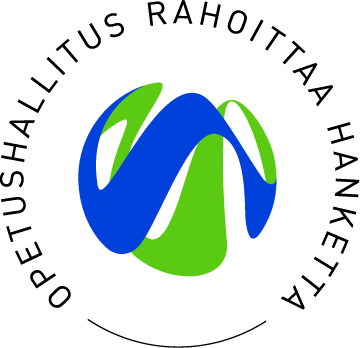 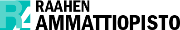 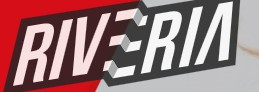 Keski-Pohjanmaan ammattiopistoKemi-Tornionlaakson koulutuskuntayhtymä LappiaPeräpohjolan opisto, TornioRovala-opisto, RovaniemiRaahen ammattiopisto, Raahe, RuukkiKeski-Pohjanmaan koulutusyhtymä, Kokkola, Kannus, Kaustinen, PerhoKaustisen evankelinen opisto, KaustinenKeski-Pohjanmaan konservatorio, KokkolaSataedu, KokemäkiPorvoo Point College, PorvooPohjois-Karjalan koulutusyhtymä, JoensuuSeinäjoen koulutusyhtymäYhteistyökumppanit mm. Saku ryhttp://www.kpedu.fi/parvessaparempi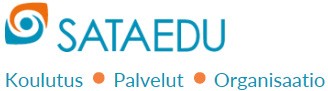 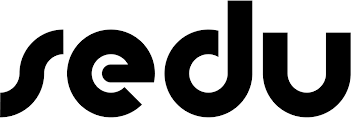 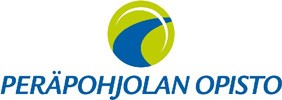 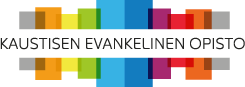 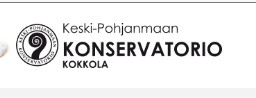 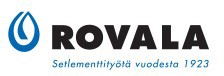 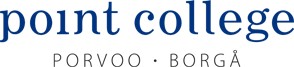 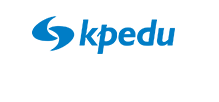 